* +/- 25 mm Fußverstellung				Modellabbildung mit Wärmerückgewinnung** +/- 137 mm bei Modellen mit Wärmerückgewinnung11Doppelkorb-Haubenspülmaschine PROFI  AMXT-10A1Abwasser-Wärmerückgewinnung bei KaltwasseranschlussGesamtpreis (Netto) €Spülgutgemäß DIN SPEC 10534gemäß DIN SPEC 10534gemäß DIN SPEC 10534SpülartEintank-SpülmaschineEintank-SpülmaschineEintank-SpülmaschineBauartTischanschlussfähige KorbdurchschubmaschineTischanschlussfähige KorbdurchschubmaschineTischanschlussfähige KorbdurchschubmaschineBeheizungsartElektrisch, 400 V-AnschlussElektrisch, 400 V-AnschlussElektrisch, 400 V-AnschlussSpülleistung120 Körbe/h, 2160 Teller/h, 4320 Gläser/h120 Körbe/h, 2160 Teller/h, 4320 Gläser/h120 Körbe/h, 2160 Teller/h, 4320 Gläser/hKorbmaß500 x 500 mm500 x 500 mm500 x 500 mmEinschubhöhe440 mm440 mm440 mmSPÜLERGEBNISSPÜLERGEBNISSPÜLERGEBNISFeinfiltersystem GENIUS-X²Feinfiltersystem GENIUS-X²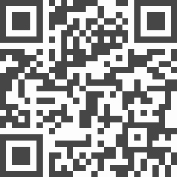 Eine dauerhaft saubere Waschlauge ist die Voraussetzung für das beste Spülergebnis sowie geringen Reiniger- und Wasserverbrauch. Mit dem weiterentwickelten GENIUS-X² Feinfiltersystem wird die Waschlauge während des Waschvorgangs permanent durch ein System aus Filtern geleitet. Schmutzpartikel werden parallel zum Waschzyklus abgepumpt. Vor der Frischwasserklarspülung werden die restlichen Schmutzpartikel abgepumpt. Die Waschlauge wird mit dem Frischwasser der nachfolgenden Klarspülung regeneriert. Dadurch wird sie optimal erneuert und garantiert ein noch besseres Spülergebnis. GENIUS-X² reinigt sich beim Abpumpen selbstständig und reduziert den Reinigerverbrauch deutlich.Eine dauerhaft saubere Waschlauge ist die Voraussetzung für das beste Spülergebnis sowie geringen Reiniger- und Wasserverbrauch. Mit dem weiterentwickelten GENIUS-X² Feinfiltersystem wird die Waschlauge während des Waschvorgangs permanent durch ein System aus Filtern geleitet. Schmutzpartikel werden parallel zum Waschzyklus abgepumpt. Vor der Frischwasserklarspülung werden die restlichen Schmutzpartikel abgepumpt. Die Waschlauge wird mit dem Frischwasser der nachfolgenden Klarspülung regeneriert. Dadurch wird sie optimal erneuert und garantiert ein noch besseres Spülergebnis. GENIUS-X² reinigt sich beim Abpumpen selbstständig und reduziert den Reinigerverbrauch deutlich.Eine dauerhaft saubere Waschlauge ist die Voraussetzung für das beste Spülergebnis sowie geringen Reiniger- und Wasserverbrauch. Mit dem weiterentwickelten GENIUS-X² Feinfiltersystem wird die Waschlauge während des Waschvorgangs permanent durch ein System aus Filtern geleitet. Schmutzpartikel werden parallel zum Waschzyklus abgepumpt. Vor der Frischwasserklarspülung werden die restlichen Schmutzpartikel abgepumpt. Die Waschlauge wird mit dem Frischwasser der nachfolgenden Klarspülung regeneriert. Dadurch wird sie optimal erneuert und garantiert ein noch besseres Spülergebnis. GENIUS-X² reinigt sich beim Abpumpen selbstständig und reduziert den Reinigerverbrauch deutlich.SIEB-EINSATZKONTROLLESIEB-EINSATZKONTROLLE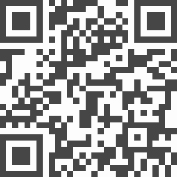 Eine reine Waschlauge ist Voraussetzung für ein sauberes und hygienisches Spülergebnis. Filtersysteme tragen in erheblichem Maße dazu bei, dass die Waschlauge sauber bleibt. Die Sieb-Einsatzkontrolle prüft permanent, ob das Sieb richtig eingesetzt ist. Anderenfalls zeigt die Steuerung einen Warnhinweis an. Wird das Sieb richtig eingesetzt kann der Betrieb fortgesetzt werden.Eine reine Waschlauge ist Voraussetzung für ein sauberes und hygienisches Spülergebnis. Filtersysteme tragen in erheblichem Maße dazu bei, dass die Waschlauge sauber bleibt. Die Sieb-Einsatzkontrolle prüft permanent, ob das Sieb richtig eingesetzt ist. Anderenfalls zeigt die Steuerung einen Warnhinweis an. Wird das Sieb richtig eingesetzt kann der Betrieb fortgesetzt werden.Eine reine Waschlauge ist Voraussetzung für ein sauberes und hygienisches Spülergebnis. Filtersysteme tragen in erheblichem Maße dazu bei, dass die Waschlauge sauber bleibt. Die Sieb-Einsatzkontrolle prüft permanent, ob das Sieb richtig eingesetzt ist. Anderenfalls zeigt die Steuerung einen Warnhinweis an. Wird das Sieb richtig eingesetzt kann der Betrieb fortgesetzt werden.STÄRKE-ABBAU-PROGRAMMSTÄRKE-ABBAU-PROGRAMMJe nach Zusammensetzung der Speisen und der Tellererwärmung während des Speisenverteilungsprozesses bilden sich mit der Zeit Stärkeablagerungen auf dem Spülgut. Das zum Patent angemeldete Stärke-Abbau-Programm entfernt die Stärke vom Geschirr in der Maschine. Umständliches und zeitraubendes Behandeln des Spülguts von Hand mit aggressiver Reinigungslauge entfällt. Das Stärke-Abbau-Programm entlastet das Personal und garantiert glänzendes Geschirr.Je nach Zusammensetzung der Speisen und der Tellererwärmung während des Speisenverteilungsprozesses bilden sich mit der Zeit Stärkeablagerungen auf dem Spülgut. Das zum Patent angemeldete Stärke-Abbau-Programm entfernt die Stärke vom Geschirr in der Maschine. Umständliches und zeitraubendes Behandeln des Spülguts von Hand mit aggressiver Reinigungslauge entfällt. Das Stärke-Abbau-Programm entlastet das Personal und garantiert glänzendes Geschirr.Je nach Zusammensetzung der Speisen und der Tellererwärmung während des Speisenverteilungsprozesses bilden sich mit der Zeit Stärkeablagerungen auf dem Spülgut. Das zum Patent angemeldete Stärke-Abbau-Programm entfernt die Stärke vom Geschirr in der Maschine. Umständliches und zeitraubendes Behandeln des Spülguts von Hand mit aggressiver Reinigungslauge entfällt. Das Stärke-Abbau-Programm entlastet das Personal und garantiert glänzendes Geschirr.WIRTSCHAFTLICHKEITWIRTSCHAFTLICHKEITAbluft-EnergiespeicherAbluft-Energiespeicher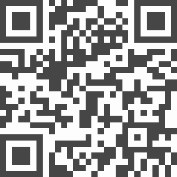 Beim Öffnen einer herkömmlichen Haubenspülmaschine entweicht heißer Wasserdampf an der offenen Rückseite der Haube in den Raum und kostbare Energie geht verloren. Der serienmäßig integrierte Abluft-Energiespeicher bei HOBART-Spülmaschinen beruht auf einer nach allen Seiten hin geschlossenen Haube. Bei geöffneter Maschine verbleibt der heiße Wasserdampf dadurch in der Haube und kann nicht an den Raum entweichen. Die Wärmeenergie bleibt im System erhalten. Der serienmäßige Energiespeicher gibt nahezu keine Feuchtigkeit und Energie an den Raum ab. HOBART Haubenspülmaschinen benötigen aufgrund der geschlossenen Haube deshalb keine separate Abluft-Wärmerückgewinnung. Der Abluft- Energiespeicher spart bis zu 3.120 kWh Energie oder bis zu 720 € Energiekosten pro Jahr.* Und das ohne eine zusätzliche Investition.Beim Öffnen einer herkömmlichen Haubenspülmaschine entweicht heißer Wasserdampf an der offenen Rückseite der Haube in den Raum und kostbare Energie geht verloren. Der serienmäßig integrierte Abluft-Energiespeicher bei HOBART-Spülmaschinen beruht auf einer nach allen Seiten hin geschlossenen Haube. Bei geöffneter Maschine verbleibt der heiße Wasserdampf dadurch in der Haube und kann nicht an den Raum entweichen. Die Wärmeenergie bleibt im System erhalten. Der serienmäßige Energiespeicher gibt nahezu keine Feuchtigkeit und Energie an den Raum ab. HOBART Haubenspülmaschinen benötigen aufgrund der geschlossenen Haube deshalb keine separate Abluft-Wärmerückgewinnung. Der Abluft- Energiespeicher spart bis zu 3.120 kWh Energie oder bis zu 720 € Energiekosten pro Jahr.* Und das ohne eine zusätzliche Investition.Beim Öffnen einer herkömmlichen Haubenspülmaschine entweicht heißer Wasserdampf an der offenen Rückseite der Haube in den Raum und kostbare Energie geht verloren. Der serienmäßig integrierte Abluft-Energiespeicher bei HOBART-Spülmaschinen beruht auf einer nach allen Seiten hin geschlossenen Haube. Bei geöffneter Maschine verbleibt der heiße Wasserdampf dadurch in der Haube und kann nicht an den Raum entweichen. Die Wärmeenergie bleibt im System erhalten. Der serienmäßige Energiespeicher gibt nahezu keine Feuchtigkeit und Energie an den Raum ab. HOBART Haubenspülmaschinen benötigen aufgrund der geschlossenen Haube deshalb keine separate Abluft-Wärmerückgewinnung. Der Abluft- Energiespeicher spart bis zu 3.120 kWh Energie oder bis zu 720 € Energiekosten pro Jahr.* Und das ohne eine zusätzliche Investition.WÄRME-UND SCHALLISOLIERTE HAUBEWÄRME-UND SCHALLISOLIERTE HAUBEAuch während des Betriebes bleibt die vorhandene Wärme im System erhalten. Das Spülwasser kühlt sich an den 15 mm stark isolierten Wänden der Haube nicht ab: Das vergrößert die Wärmenutzung und spart dadurch Energie. Die wärme- und schallisolierte Haube verstärkt den Energiespareffekt der geschlossenen Haube.Auch während des Betriebes bleibt die vorhandene Wärme im System erhalten. Das Spülwasser kühlt sich an den 15 mm stark isolierten Wänden der Haube nicht ab: Das vergrößert die Wärmenutzung und spart dadurch Energie. Die wärme- und schallisolierte Haube verstärkt den Energiespareffekt der geschlossenen Haube.Auch während des Betriebes bleibt die vorhandene Wärme im System erhalten. Das Spülwasser kühlt sich an den 15 mm stark isolierten Wänden der Haube nicht ab: Das vergrößert die Wärmenutzung und spart dadurch Energie. Die wärme- und schallisolierte Haube verstärkt den Energiespareffekt der geschlossenen Haube.Abwasser-Wärmerückgewinnung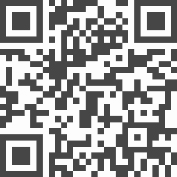 Abwasser-WärmerückgewinnungAbwasser-WärmerückgewinnungBei gewerblichen Spülmaschinen wird viel Energie eingesetzt, um heißes Wasser für ein hygienisches Spülergebnis zu erzeugen. Nach Ende eines Spülgangs wird Abwasser mit einer Temperatur von 60 °C abgepumpt. Die in Form von Wärme gespeicherte Energie geht dabei ungenutzt verloren. Die Abwasser-Wärmerückgewinnung nutzt die Energie des Abwassers und führt sie der Spülmaschine wieder zu. Sie leitet das 60 °C heiße Abwasser in einem Wärmetauscher dem zufließenden Kaltwasser entgegen. In dem dadurch stattfindenden Wärmetausch wird 15 °C kaltes Frischwasser ohne zusätzlichen Energiebedarf auf ca. 40 °C erhitzt. Der Energiebedarf zum Erreichen der endgültigen Klarspültemperatur wird dadurch um bis zu 1.815 kWh pro Jahr* reduziert. Dies schont die Umwelt und spart Betriebskosten von bis zu 417 € pro Jahr*. Haubenspülmaschinen mit einer Abwasserwärmerückgewinnung benötigeneinen geringeren Anschlusswert.* 312 Arbeitstage pro Jahr, 100 Programme pro Tag, 0,23€/kWhBei gewerblichen Spülmaschinen wird viel Energie eingesetzt, um heißes Wasser für ein hygienisches Spülergebnis zu erzeugen. Nach Ende eines Spülgangs wird Abwasser mit einer Temperatur von 60 °C abgepumpt. Die in Form von Wärme gespeicherte Energie geht dabei ungenutzt verloren. Die Abwasser-Wärmerückgewinnung nutzt die Energie des Abwassers und führt sie der Spülmaschine wieder zu. Sie leitet das 60 °C heiße Abwasser in einem Wärmetauscher dem zufließenden Kaltwasser entgegen. In dem dadurch stattfindenden Wärmetausch wird 15 °C kaltes Frischwasser ohne zusätzlichen Energiebedarf auf ca. 40 °C erhitzt. Der Energiebedarf zum Erreichen der endgültigen Klarspültemperatur wird dadurch um bis zu 1.815 kWh pro Jahr* reduziert. Dies schont die Umwelt und spart Betriebskosten von bis zu 417 € pro Jahr*. Haubenspülmaschinen mit einer Abwasserwärmerückgewinnung benötigeneinen geringeren Anschlusswert.* 312 Arbeitstage pro Jahr, 100 Programme pro Tag, 0,23€/kWhBei gewerblichen Spülmaschinen wird viel Energie eingesetzt, um heißes Wasser für ein hygienisches Spülergebnis zu erzeugen. Nach Ende eines Spülgangs wird Abwasser mit einer Temperatur von 60 °C abgepumpt. Die in Form von Wärme gespeicherte Energie geht dabei ungenutzt verloren. Die Abwasser-Wärmerückgewinnung nutzt die Energie des Abwassers und führt sie der Spülmaschine wieder zu. Sie leitet das 60 °C heiße Abwasser in einem Wärmetauscher dem zufließenden Kaltwasser entgegen. In dem dadurch stattfindenden Wärmetausch wird 15 °C kaltes Frischwasser ohne zusätzlichen Energiebedarf auf ca. 40 °C erhitzt. Der Energiebedarf zum Erreichen der endgültigen Klarspültemperatur wird dadurch um bis zu 1.815 kWh pro Jahr* reduziert. Dies schont die Umwelt und spart Betriebskosten von bis zu 417 € pro Jahr*. Haubenspülmaschinen mit einer Abwasserwärmerückgewinnung benötigeneinen geringeren Anschlusswert.* 312 Arbeitstage pro Jahr, 100 Programme pro Tag, 0,23€/kWhRessourceneinsatz MINIMALRessourceneinsatz MINIMALDer Schmutzeintrag in eine Maschine ist abhängig vom täglich wechselnden Speiseplan, der Menüauswahl der Gäste und der jeweiligen Tageszeit. Herkömmliche Maschinen passen ihre Verbräuche nicht dem Verschmutzungsgrad der Lauge an. Vielmehr setzen sie immer die maximal notwendige Klarspülwassermenge ein, um auch bei hohem Schmutzeintrag eine ausreichende Regeneration der Waschlauge zu erreichen. In der Folge wird mehr Wasser verbraucht, als eigentlich notwendig ist. Der intelligente SENSO-ACTIVE Ressourceneinsatz misst kontinuierlich die Qualität der Waschlauge und reguliert die Klarspülmenge bei jedem Spülgang auf das notwendige Minimum, um ein einwandfreies hygienisches Spülergebnis zu gewährleisten. Der Verbrauch je Spülgang reduziert sich dadurch auf bis zu 2 l Frischwasser. Mit dem intelligenten SENSO-ACTIVE Ressourceneinsatz können bis zu 44 % Wasser, Reiniger und Energie eingespart werden.Der Schmutzeintrag in eine Maschine ist abhängig vom täglich wechselnden Speiseplan, der Menüauswahl der Gäste und der jeweiligen Tageszeit. Herkömmliche Maschinen passen ihre Verbräuche nicht dem Verschmutzungsgrad der Lauge an. Vielmehr setzen sie immer die maximal notwendige Klarspülwassermenge ein, um auch bei hohem Schmutzeintrag eine ausreichende Regeneration der Waschlauge zu erreichen. In der Folge wird mehr Wasser verbraucht, als eigentlich notwendig ist. Der intelligente SENSO-ACTIVE Ressourceneinsatz misst kontinuierlich die Qualität der Waschlauge und reguliert die Klarspülmenge bei jedem Spülgang auf das notwendige Minimum, um ein einwandfreies hygienisches Spülergebnis zu gewährleisten. Der Verbrauch je Spülgang reduziert sich dadurch auf bis zu 2 l Frischwasser. Mit dem intelligenten SENSO-ACTIVE Ressourceneinsatz können bis zu 44 % Wasser, Reiniger und Energie eingespart werden.Der Schmutzeintrag in eine Maschine ist abhängig vom täglich wechselnden Speiseplan, der Menüauswahl der Gäste und der jeweiligen Tageszeit. Herkömmliche Maschinen passen ihre Verbräuche nicht dem Verschmutzungsgrad der Lauge an. Vielmehr setzen sie immer die maximal notwendige Klarspülwassermenge ein, um auch bei hohem Schmutzeintrag eine ausreichende Regeneration der Waschlauge zu erreichen. In der Folge wird mehr Wasser verbraucht, als eigentlich notwendig ist. Der intelligente SENSO-ACTIVE Ressourceneinsatz misst kontinuierlich die Qualität der Waschlauge und reguliert die Klarspülmenge bei jedem Spülgang auf das notwendige Minimum, um ein einwandfreies hygienisches Spülergebnis zu gewährleisten. Der Verbrauch je Spülgang reduziert sich dadurch auf bis zu 2 l Frischwasser. Mit dem intelligenten SENSO-ACTIVE Ressourceneinsatz können bis zu 44 % Wasser, Reiniger und Energie eingespart werden.INTELLIGENTES ENERGIE-MANAGEMENTINTELLIGENTES ENERGIE-MANAGEMENTUm den Gesamtanschlusswert von Haubenspülmaschinen zu reduzieren wird bei herkömmlichen Maschinen die Heizleistung im Erhitzer reduziert. Dadurch verlängern sich jedoch die Aufheizzeiten um bis zu 100%. Durch das intelligente Energiemanagement der HOBART Haubenspülmaschinen steht zur Füllung immer die maximale Boilerleistung zur Verfügung. Die Füllzeit wird reduziert. Während der Waschung kann die Erhitzerleistung auf das notwendige Minimum zurück gefahren werden, um die Energie für die Waschpumpe und die Tankheizung bereit zu stellen. Durch den intelligenten Einsatz, der zur Verfügung stehenden Energie, werden bei geringem Gesamtanschlusswert der Maschinen gleichzeitig kurze Aufheizzeiten gewährleistet.Um den Gesamtanschlusswert von Haubenspülmaschinen zu reduzieren wird bei herkömmlichen Maschinen die Heizleistung im Erhitzer reduziert. Dadurch verlängern sich jedoch die Aufheizzeiten um bis zu 100%. Durch das intelligente Energiemanagement der HOBART Haubenspülmaschinen steht zur Füllung immer die maximale Boilerleistung zur Verfügung. Die Füllzeit wird reduziert. Während der Waschung kann die Erhitzerleistung auf das notwendige Minimum zurück gefahren werden, um die Energie für die Waschpumpe und die Tankheizung bereit zu stellen. Durch den intelligenten Einsatz, der zur Verfügung stehenden Energie, werden bei geringem Gesamtanschlusswert der Maschinen gleichzeitig kurze Aufheizzeiten gewährleistet.Um den Gesamtanschlusswert von Haubenspülmaschinen zu reduzieren wird bei herkömmlichen Maschinen die Heizleistung im Erhitzer reduziert. Dadurch verlängern sich jedoch die Aufheizzeiten um bis zu 100%. Durch das intelligente Energiemanagement der HOBART Haubenspülmaschinen steht zur Füllung immer die maximale Boilerleistung zur Verfügung. Die Füllzeit wird reduziert. Während der Waschung kann die Erhitzerleistung auf das notwendige Minimum zurück gefahren werden, um die Energie für die Waschpumpe und die Tankheizung bereit zu stellen. Durch den intelligenten Einsatz, der zur Verfügung stehenden Energie, werden bei geringem Gesamtanschlusswert der Maschinen gleichzeitig kurze Aufheizzeiten gewährleistet.BEDIENUNGBEDIENUNGVISIOTRONIC SteuerungVISIOTRONIC Steuerung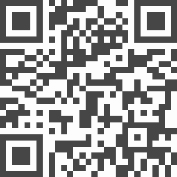 Eine Steuerung muss dem Bediener die wichtigsten Informationen, wie beispielsweise den Programmstatus oder Warnhinweise, sofort und auf einen Blick anzeigen. Weitere Informationen über das aktuelle Spülprogramm, Temperaturen oder Betriebsdaten müssen zusätzlich schnell und einfach abrufbar sein. Die intelligente VISIOTRONIC Steuerung erfüllt genau diese Anforderungen. Die gewünschten Informationen werden im großen Display sowohl in Textform als auch mittels Symbolen angezeigt. Das Display aktiviert sich durch einen Näherungssensor und deaktiviert sich, sobald sich der Anwender wieder von der Maschine entfernt. Der STARTER ist permanent beleuchtet und zeigt über die Farbcodierung ständig den aktuellen Betriebszustand der Maschine an. Die intelligente VISIOTRONIC Steuerung garantiert eine einfache und intuitive Bedienung der HOBART Spülmaschine.Eine Steuerung muss dem Bediener die wichtigsten Informationen, wie beispielsweise den Programmstatus oder Warnhinweise, sofort und auf einen Blick anzeigen. Weitere Informationen über das aktuelle Spülprogramm, Temperaturen oder Betriebsdaten müssen zusätzlich schnell und einfach abrufbar sein. Die intelligente VISIOTRONIC Steuerung erfüllt genau diese Anforderungen. Die gewünschten Informationen werden im großen Display sowohl in Textform als auch mittels Symbolen angezeigt. Das Display aktiviert sich durch einen Näherungssensor und deaktiviert sich, sobald sich der Anwender wieder von der Maschine entfernt. Der STARTER ist permanent beleuchtet und zeigt über die Farbcodierung ständig den aktuellen Betriebszustand der Maschine an. Die intelligente VISIOTRONIC Steuerung garantiert eine einfache und intuitive Bedienung der HOBART Spülmaschine.Eine Steuerung muss dem Bediener die wichtigsten Informationen, wie beispielsweise den Programmstatus oder Warnhinweise, sofort und auf einen Blick anzeigen. Weitere Informationen über das aktuelle Spülprogramm, Temperaturen oder Betriebsdaten müssen zusätzlich schnell und einfach abrufbar sein. Die intelligente VISIOTRONIC Steuerung erfüllt genau diese Anforderungen. Die gewünschten Informationen werden im großen Display sowohl in Textform als auch mittels Symbolen angezeigt. Das Display aktiviert sich durch einen Näherungssensor und deaktiviert sich, sobald sich der Anwender wieder von der Maschine entfernt. Der STARTER ist permanent beleuchtet und zeigt über die Farbcodierung ständig den aktuellen Betriebszustand der Maschine an. Die intelligente VISIOTRONIC Steuerung garantiert eine einfache und intuitive Bedienung der HOBART Spülmaschine.RestlaufanzeigeRestlaufanzeigeDen Spülverlauf im Auge zu behalten ist normalerweise schwer möglich. Entweder man kommt zu früh oder zu spät. Die Restlaufanzeige im STARTER zeigt gut sichtbar den Fortschritt des aktiven Spülprogramms an. Die vier farbigen Segmente im STARTER füllen sich dabei im Uhrzeigersinn und geben dem Personal dadurch auch in Stoßzeiten die Möglichkeit, Prioritäten auf einen Blick richtig zu setzen und effizient zu arbeiten.Den Spülverlauf im Auge zu behalten ist normalerweise schwer möglich. Entweder man kommt zu früh oder zu spät. Die Restlaufanzeige im STARTER zeigt gut sichtbar den Fortschritt des aktiven Spülprogramms an. Die vier farbigen Segmente im STARTER füllen sich dabei im Uhrzeigersinn und geben dem Personal dadurch auch in Stoßzeiten die Möglichkeit, Prioritäten auf einen Blick richtig zu setzen und effizient zu arbeiten.Den Spülverlauf im Auge zu behalten ist normalerweise schwer möglich. Entweder man kommt zu früh oder zu spät. Die Restlaufanzeige im STARTER zeigt gut sichtbar den Fortschritt des aktiven Spülprogramms an. Die vier farbigen Segmente im STARTER füllen sich dabei im Uhrzeigersinn und geben dem Personal dadurch auch in Stoßzeiten die Möglichkeit, Prioritäten auf einen Blick richtig zu setzen und effizient zu arbeiten.FÜLLSTANDSANZEIGEFÜLLSTANDSANZEIGEDie integrierte Füllstandsanzeige weist auf den Zeitpunkt des Nachfüllens von Reiniger und Klarspüler hin. Dadurch wird ein dauerhaft einwandfreies Spülergebnis garantiert.Die integrierte Füllstandsanzeige weist auf den Zeitpunkt des Nachfüllens von Reiniger und Klarspüler hin. Dadurch wird ein dauerhaft einwandfreies Spülergebnis garantiert.Die integrierte Füllstandsanzeige weist auf den Zeitpunkt des Nachfüllens von Reiniger und Klarspüler hin. Dadurch wird ein dauerhaft einwandfreies Spülergebnis garantiert.SIEB-VERSCHMUTZUNGSSENSORSIEB-VERSCHMUTZUNGSSENSOREin sehr hoher Schmutzeintrag in die Maschine kann dazu führen, dass sich Siebe zusetzen. Der Sieb-Verschmutzungssensor registriert das und zeigt einen Warnhinweis an der Steuerung an. Diese Funktion unterstützt das Bedienpersonal und stellt den kontinuierlichen Spülbetrieb sicher.Ein sehr hoher Schmutzeintrag in die Maschine kann dazu führen, dass sich Siebe zusetzen. Der Sieb-Verschmutzungssensor registriert das und zeigt einen Warnhinweis an der Steuerung an. Diese Funktion unterstützt das Bedienpersonal und stellt den kontinuierlichen Spülbetrieb sicher.Ein sehr hoher Schmutzeintrag in die Maschine kann dazu führen, dass sich Siebe zusetzen. Der Sieb-Verschmutzungssensor registriert das und zeigt einen Warnhinweis an der Steuerung an. Diese Funktion unterstützt das Bedienpersonal und stellt den kontinuierlichen Spülbetrieb sicher.HYGIENEPROGRAMMHYGIENEPROGRAMMIm Laufe der Zeit lagern sich in der Maschine Kalk und Schmutzpartikel ab. Das patentierte Hygieneprogramm mit dem Hygiene-Tab INTENSIV beseitigt wirkungsvoll Kalk und Schmutzrückstände und sorgt für einen angenehmen Duft. Das Programm wird nach einer festgelegten Anzahl von Spülzyklen angezeigt. Im Laufe der Zeit lagern sich in der Maschine Kalk und Schmutzpartikel ab. Das patentierte Hygieneprogramm mit dem Hygiene-Tab INTENSIV beseitigt wirkungsvoll Kalk und Schmutzrückstände und sorgt für einen angenehmen Duft. Das Programm wird nach einer festgelegten Anzahl von Spülzyklen angezeigt. Im Laufe der Zeit lagern sich in der Maschine Kalk und Schmutzpartikel ab. Das patentierte Hygieneprogramm mit dem Hygiene-Tab INTENSIV beseitigt wirkungsvoll Kalk und Schmutzrückstände und sorgt für einen angenehmen Duft. Das Programm wird nach einer festgelegten Anzahl von Spülzyklen angezeigt. CLIP-IN Wasch- und KlarspülarmeCLIP-IN Wasch- und KlarspülarmeZur Unterstützung der einfachen Reinigung der Maschine können beide Wasch- und Klarspülarme über das CLIP-IN System mit einem Handgriff aus der Waschkammer entnommen werden. Nach dem Reinigungsprozess können die Wasch- und Klarspülarme ohne Werkzeug genauso einfach wieder aufgesteckt werden.Zur Unterstützung der einfachen Reinigung der Maschine können beide Wasch- und Klarspülarme über das CLIP-IN System mit einem Handgriff aus der Waschkammer entnommen werden. Nach dem Reinigungsprozess können die Wasch- und Klarspülarme ohne Werkzeug genauso einfach wieder aufgesteckt werden.Zur Unterstützung der einfachen Reinigung der Maschine können beide Wasch- und Klarspülarme über das CLIP-IN System mit einem Handgriff aus der Waschkammer entnommen werden. Nach dem Reinigungsprozess können die Wasch- und Klarspülarme ohne Werkzeug genauso einfach wieder aufgesteckt werden.EASY-CLEAN KONZEPTEASY-CLEAN KONZEPTVerschiedene Bauteile in der Maschine sollen täglich gereinigt werden. Um dem Bediener klar zu zeigen, welche Teile zur Reinigung der Maschine entnommen werden sollen, sind diese farblich gekennzeichnet. Die Reinigung der Maschine ist dadurch einfach und schnell möglich.Verschiedene Bauteile in der Maschine sollen täglich gereinigt werden. Um dem Bediener klar zu zeigen, welche Teile zur Reinigung der Maschine entnommen werden sollen, sind diese farblich gekennzeichnet. Die Reinigung der Maschine ist dadurch einfach und schnell möglich.Verschiedene Bauteile in der Maschine sollen täglich gereinigt werden. Um dem Bediener klar zu zeigen, welche Teile zur Reinigung der Maschine entnommen werden sollen, sind diese farblich gekennzeichnet. Die Reinigung der Maschine ist dadurch einfach und schnell möglich.USB-SCHNITTSTELLEUSB-SCHNITTSTELLE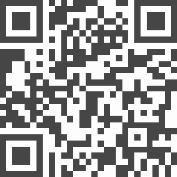 Das Dokumentieren von relevanten Betriebsdaten, wie Temperatur oder Dauer des Waschprogramms, ist für den Betrieb einer gewerblichen Spülmaschine durch die DIN SPEC 10534 verpflichtend geregelt. Diese personalintensive Aufgabe übernimmt die VISIOTRONIC Steuerung automatisch. Zum regelmäßigen und einfachen Download dieser Daten besitzt die Maschine eine USB-Schnittstelle. Betriebs- und Hygieneparameter können dadurch schnell und lückenlos auf einem externen Endgerät dokumentiert und abgespeichert werden.Das Dokumentieren von relevanten Betriebsdaten, wie Temperatur oder Dauer des Waschprogramms, ist für den Betrieb einer gewerblichen Spülmaschine durch die DIN SPEC 10534 verpflichtend geregelt. Diese personalintensive Aufgabe übernimmt die VISIOTRONIC Steuerung automatisch. Zum regelmäßigen und einfachen Download dieser Daten besitzt die Maschine eine USB-Schnittstelle. Betriebs- und Hygieneparameter können dadurch schnell und lückenlos auf einem externen Endgerät dokumentiert und abgespeichert werden.Das Dokumentieren von relevanten Betriebsdaten, wie Temperatur oder Dauer des Waschprogramms, ist für den Betrieb einer gewerblichen Spülmaschine durch die DIN SPEC 10534 verpflichtend geregelt. Diese personalintensive Aufgabe übernimmt die VISIOTRONIC Steuerung automatisch. Zum regelmäßigen und einfachen Download dieser Daten besitzt die Maschine eine USB-Schnittstelle. Betriebs- und Hygieneparameter können dadurch schnell und lückenlos auf einem externen Endgerät dokumentiert und abgespeichert werden.FLEXIBILITÄTFLEXIBILITÄTDOPPELTES FASSUNGSVERMÖGENDOPPELTES FASSUNGSVERMÖGENWährend eines Programmes können in den Modellen PROFI AMXT und PREMAX AUPT gleichzeitig 2 Körbe mit Geschirr, Servier-, Kompakttabletts und Schwarzgeschirr gespült werden. Unnötige Wartezeiten werden eingespart und ein kontinuierlicher Arbeitsablauf ist gewährleistet.Während eines Programmes können in den Modellen PROFI AMXT und PREMAX AUPT gleichzeitig 2 Körbe mit Geschirr, Servier-, Kompakttabletts und Schwarzgeschirr gespült werden. Unnötige Wartezeiten werden eingespart und ein kontinuierlicher Arbeitsablauf ist gewährleistet.Während eines Programmes können in den Modellen PROFI AMXT und PREMAX AUPT gleichzeitig 2 Körbe mit Geschirr, Servier-, Kompakttabletts und Schwarzgeschirr gespült werden. Unnötige Wartezeiten werden eingespart und ein kontinuierlicher Arbeitsablauf ist gewährleistet.AUFSTELLVARIANTENAUFSTELLVARIANTENHaubenspülmaschinen von HOBART können entsprechend der Arbeitsorganisation in der Spülküche aufgestellt und dem Geschirrfluss angepasst werden. Die Haubenspülmaschinen können sowohl von links als auch von rechts mit Körben bestückt werden. Neben einem Einbau entlang einer Wand zwischen einem Zu- und einem Auslauftisch, können alle Haubenmaschinen auch als Eckaufstellung in ein Tischsystem integriert werden. Auch bei einer Eckaufstellung passt sich die Maschine an den Geschirrfluss an und kann sowohl von vorne als auch von der Seite mit Körben bestückt werden.Haubenspülmaschinen von HOBART können entsprechend der Arbeitsorganisation in der Spülküche aufgestellt und dem Geschirrfluss angepasst werden. Die Haubenspülmaschinen können sowohl von links als auch von rechts mit Körben bestückt werden. Neben einem Einbau entlang einer Wand zwischen einem Zu- und einem Auslauftisch, können alle Haubenmaschinen auch als Eckaufstellung in ein Tischsystem integriert werden. Auch bei einer Eckaufstellung passt sich die Maschine an den Geschirrfluss an und kann sowohl von vorne als auch von der Seite mit Körben bestückt werden.Haubenspülmaschinen von HOBART können entsprechend der Arbeitsorganisation in der Spülküche aufgestellt und dem Geschirrfluss angepasst werden. Die Haubenspülmaschinen können sowohl von links als auch von rechts mit Körben bestückt werden. Neben einem Einbau entlang einer Wand zwischen einem Zu- und einem Auslauftisch, können alle Haubenmaschinen auch als Eckaufstellung in ein Tischsystem integriert werden. Auch bei einer Eckaufstellung passt sich die Maschine an den Geschirrfluss an und kann sowohl von vorne als auch von der Seite mit Körben bestückt werden.Komplett anschlussfertig:Komplett anschlussfertig:- Zu- und Ablaufschlauch- Rücksaugverhinderer- Flüssigreiniger-Dosierpumpe- Klarspülmittel-Dosierpumpe- Klarspülpumpe- Ablaufpumpe- Anschlusskabel (400 V-Anschluss)- Zu- und Ablaufschlauch- Rücksaugverhinderer- Flüssigreiniger-Dosierpumpe- Klarspülmittel-Dosierpumpe- Klarspülpumpe- Ablaufpumpe- Anschlusskabel (400 V-Anschluss)- Zu- und Ablaufschlauch- Rücksaugverhinderer- Flüssigreiniger-Dosierpumpe- Klarspülmittel-Dosierpumpe- Klarspülpumpe- Ablaufpumpe- Anschlusskabel (400 V-Anschluss)Korbausstattung:Korbausstattung:Korbausstattung:4 Tellerkörbe P-18-124 Tellerkörbe P-18-124 Tellerkörbe P-18-124 Tellerkörbe P-18-121 Universalkorb C-01-071 Universalkorb C-01-071 Universalkorb C-01-071 Universalkorb C-01-07Abmessungenin [mm]in [mm]Gesamtbreite1344 mm1344 mmMaschinen-Breite1269 mm1269 mmGesamt-Tiefe815 mm815 mmMaschinen-Tiefe742 mm742 mmMaschinen-Höhe1510 mm1510 mmMaschinen-Höhe bei geöffneter Haube1995 mm1995 mmEinschubhöhe440 mm440 mmLeistungenProgrammdauer60 / 90 / 180 sec. und Sonderprogramme60 / 90 / 180 sec. und SonderprogrammeSpülleistung**bis zu 120 Körbe/h, 2160 Teller/h, 4320 Gläser/hbis zu 120 Körbe/h, 2160 Teller/h, 4320 Gläser/hTankinhalt40 l40 lFrischwasserverbrauch/Korb/Spülgang4 l4 lAnschlusswerteTankheizung3.3 kW3.3 kWwerkseitigErhitzerleistung12,4 kW12,4 kWGesamtanschlusswert19,4 kW19,4 kWAbsicherung3 x 32 A3 x 32 AAdaptierbarErhitzerleistung6,2 kW6,2 kWGesamtanschlusswert12,5 kW12,5 kWAbsicherung3x20 A3x20 APumpenleistung2 x 0,7 kW/350 l/min2 x 0,7 kW/350 l/minNennspannung400/50/3 N400/50/3 NAnschlüsseAblaufschlauch2.000 mm | ID20/AD252.000 mm | ID20/AD25Zulaufschlauch2.000 mm | R 3/4"2.000 mm | R 3/4"Fließdruck0,5 - 10 bar0,5 - 10 barMax. Zulauf-Temperatur60°C60°CErforderlicher Wasserdurchsatz5 l/min5 l/minLänge - Anschlusskabel2.000 mm2.000 mmLänge - Ansaugschlauch für Flüssigreiniger2.500 mm2.500 mmLänge - Ansaugschlauch für Klarspüler2.500 mm2.500 mm* Um das Erreichen hygienischer Klarspültemperaturen auch bei Kaltwasseranschluss oder verringerter Heizleistung zu gewährleisten, besitzt die Maschine eine automatische Programmzeitsteuerung.* Um das Erreichen hygienischer Klarspültemperaturen auch bei Kaltwasseranschluss oder verringerter Heizleistung zu gewährleisten, besitzt die Maschine eine automatische Programmzeitsteuerung.* Um das Erreichen hygienischer Klarspültemperaturen auch bei Kaltwasseranschluss oder verringerter Heizleistung zu gewährleisten, besitzt die Maschine eine automatische Programmzeitsteuerung.** Theoretische Leistung** Theoretische Leistung** Theoretische Leistung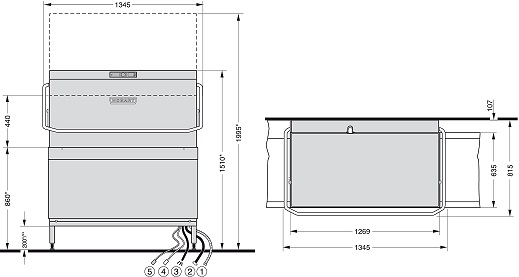 Testen Sie jetzt: HOBART Hygienelinie HYLINE – Konzeptlösung für ein optimales SpülergebnisTesten Sie jetzt: HOBART Hygienelinie HYLINE – Konzeptlösung für ein optimales SpülergebnisTesten Sie jetzt: HOBART Hygienelinie HYLINE – Konzeptlösung für ein optimales SpülergebnisTesten Sie jetzt: HOBART Hygienelinie HYLINE – Konzeptlösung für ein optimales Spülergebnis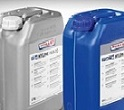 Hygienelinie HYLINEHygienelinie HYLINEBestes Spülergebnis		        	Hochwertige Produktrezepturen	Höchste ErgiebigkeitEinfachste Bedienung	Eindeutige BehältermarkierungAuf HOBART Spülmaschinen Ökonomisch und effizientSparsam im VerbrauchEinfache Handhabung und DosierungKeine Ausfallzeiten durch VerwechslungGläserreiniger | Bistroreiniger | Universalreiniger | Aluminiumreiniger |Gläser- und UniversalklarspülerDie HOBART Hygienelinie HYLINE erhalten Sie beim Fachhandel. Genaue Informationen finden Sie auf www.hobart.de unter der Rubrik „Händler“. Gerne können Sie sich unter 0180.300 00 68 oder hyline@hobart.de direkt an HOBART wenden. Gläserreiniger | Bistroreiniger | Universalreiniger | Aluminiumreiniger |Gläser- und UniversalklarspülerDie HOBART Hygienelinie HYLINE erhalten Sie beim Fachhandel. Genaue Informationen finden Sie auf www.hobart.de unter der Rubrik „Händler“. Gerne können Sie sich unter 0180.300 00 68 oder hyline@hobart.de direkt an HOBART wenden. Gläserreiniger | Bistroreiniger | Universalreiniger | Aluminiumreiniger |Gläser- und UniversalklarspülerDie HOBART Hygienelinie HYLINE erhalten Sie beim Fachhandel. Genaue Informationen finden Sie auf www.hobart.de unter der Rubrik „Händler“. Gerne können Sie sich unter 0180.300 00 68 oder hyline@hobart.de direkt an HOBART wenden. Gläserreiniger | Bistroreiniger | Universalreiniger | Aluminiumreiniger |Gläser- und UniversalklarspülerDie HOBART Hygienelinie HYLINE erhalten Sie beim Fachhandel. Genaue Informationen finden Sie auf www.hobart.de unter der Rubrik „Händler“. Gerne können Sie sich unter 0180.300 00 68 oder hyline@hobart.de direkt an HOBART wenden. Gläserreiniger | Bistroreiniger | Universalreiniger | Aluminiumreiniger |Gläser- und UniversalklarspülerDie HOBART Hygienelinie HYLINE erhalten Sie beim Fachhandel. Genaue Informationen finden Sie auf www.hobart.de unter der Rubrik „Händler“. Gerne können Sie sich unter 0180.300 00 68 oder hyline@hobart.de direkt an HOBART wenden. Die perfekte Küchenausstattung mit HOBARTDie perfekte Küchenausstattung mit HOBARTDie perfekte Küchenausstattung mit HOBARTDie perfekte Küchenausstattung mit HOBARTDie perfekte Küchenausstattung mit HOBART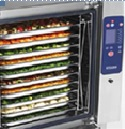 GARTECHNIK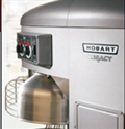 ZUBEREITUNGSTECHNIK HeißluftdämpferUniversalküchenmaschinenPlanetenrührmaschinenPassier- und PürierturbineSahnebläser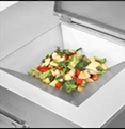 UMWELTTECHNIK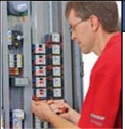 SERVICEEcoloBivatecHOBARTWerkskundendienst